Obec Chornice Vás srdečně zve na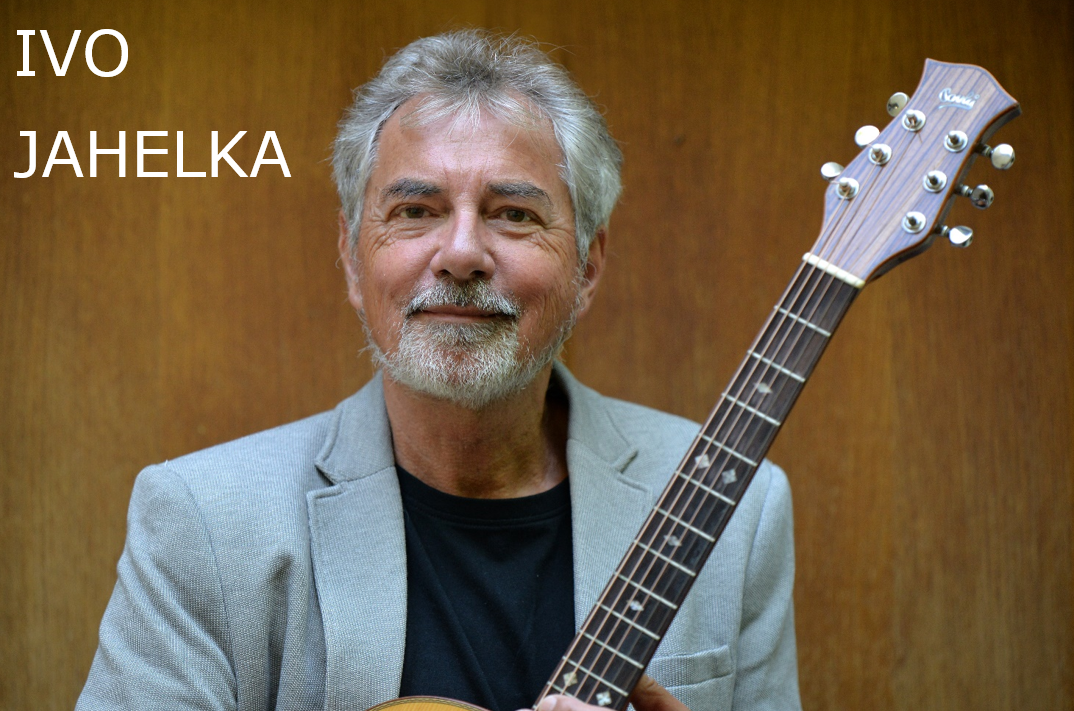 koncert Ivo Jahelkysobota 12.3.2022 od 18,00 hod.v sále kulturního domu v Chornicíchvstupné 150,- Kčpředprodej v kanceláři OÚ Chornicetel. – 461 327 807